การรับฟังความต้องการ ความคาดหวังของผู้รับบริการจาการดำเนินโครงการเสริมสร้างความเข้มแข็งให้กับเครือข่ายการพัฒนาคุณภาพการบริหารจัดการภาครัฐของสำนักงานปลัดกระทรวงมหาดไทย  ปี ๒๕๕๗เมื่อวันที่ 22 – 23 กันยายน 2557ณ จังหวัดเพชรบุรีและจังหวัดประจวบคีรีขันธ์...............................................................ภาพรวมความต้องการและความคาดหวังที่ผู้รับบริหารมีต่อสำนักงานปลัดกระทรวงมหาดไทย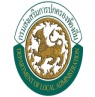 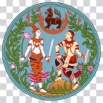 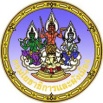 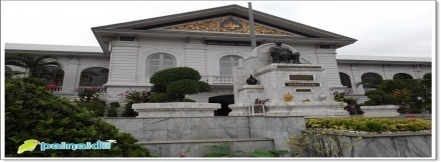 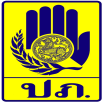 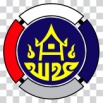 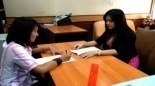 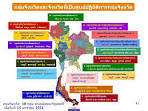 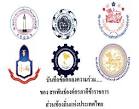 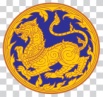 23.......................................กลุ่มผู้รับบริการและผู้มีส่วนเสียได้ส่วนเสียความต้องการและความคาดหวังของผู้รับบริการและผู้มีส่วนเสียได้ส่วนเสียจังหวัด/กลุ่มจังหวัดกรมในสังกัด มท. อปท./กลุ่มผู้นำท้องถิ่น ผู้รับบริการข้อมูล/ร้องเรียน/  ร้องทุกข์  การให้บริการที่ดี มีความรวดเร็ว เต็มใจให้บริหาร รับฟังความต้องการของผู้รับบริการ และบริการด้วยความเสมอภาค2. การทำงานต้องมีความโปร่งใส ตรวจสอบได้ ในการจัดซื้อจัดจ้าง3.  การดำเนินงานต้องมีความคุ้มค่าทั้งการดำเนินโครงการ การใช้จ่าย       งบประมาณ และผลการดำเนินงาน4. การสร้างเครือข่ายที่เข้มแข็งทั้งภายในและภายนอกองค์การ5  การดำเนินต้องมุ่งผลสัมฤทธิ์เพื่อให้ประชาชนมีความสุขทั้งด้านความ         เป็นอยู่ การสร้างรายได้ และความปลอดภัยในชีวิตและทรัพย์สินกลุ่มผู้รับบริการและผู้มีส่วนเสียได้ส่วนเสียความต้องการและความคาดหวังของผู้รับบริการและผู้มีส่วนเสียได้ส่วนเสียจังหวัด/กลุ่มจังหวัดกรมในสังกัด มท. อปท./กลุ่มผู้นำท้องถิ่น ผู้รับบริการข้อมูล/ร้องเรียน/  ร้องทุกข์  6. การประสานงานเรื่องการดำเนินการภาครัฐให้เป็นแนวทางเดียวกัน   เพื่อก้าวสู่ความเป็นเลิศ7. การนำเทคโนโลยีสารสนเทศที่ทันสมัยมาปรับใช้ในการปฏิบัติงาน8. การสนับสนุนงบประมาณในการดำเนินงาน9. การจัดให้มีโครงการแลกเปลี่ยนเรียนรู้ระหว่างหน่วยงาน10 การร่วมมือกันในการให้บริการประชาชนแบบเบ็ดเสร็จ      (One Stop Service)11. การรับฟังความต้องการของผู้รับเพื่อนำมาปรับปรุงวิธีการ     ปฏิบัติงาน12. การติดตามและประเมินผลการปฏิบัติงาน 13. การลดขั้นตอนการดำเนินงานที่ไม่จำเป็น14 ผู้บริหารทุกระดับให้ความสำคัญกับการถ่ายทอดนโยบายสู่การ     ปฏิบัติ15. ผู้นำและผู้ปฏิบัติต้องมีหลักธรรมาภิบาล นิติธรรม คุณธรรม และส่งเสริมการมีส่วนร่วม16. การรับฟังความคิดเห็นของผู้รับบริการ และความร่วมมือร่วมใจในกาปฏิบัติงานภายใต้กฎ ระเบียบ17 การดำเนินงานเป็นทีม โดยมีการบูรณาการระหว่างหน่วยงานภาครัฐภาคเอกชน และประชาชน18 การหมุนเวียนการทำงานเพื่อก่อให้เกิดความรู้ และทักษะในการปฏิบัติงานเพื่อปฏิบัติงานแทนกันได้ และเป็นการทำงานอย่างมืออาชีพ19. ความรับผิดชอบต่อองค์กรและสังคม และสามารถตอบสนองความต้องการของบุคลากรและประชาชนผู้มารับบริการ20 การบริหารจัดการงานแบบครบวงจร ณ จุดเดียว (One Stop Service)21. การพัฒนาบุคลากรสู่ระดับนานาชาติ ทั้งการปฏิบัติงานและด้านภาษาเพื่อรองรับการเข้าสู่ประชาคมอาเซียน22. การบริหารงานยึดระบบคุณธรรมและหลักธรรมาภิบาล เช่น การใช้เส้นสายในการเลื่อนตำแหน่งโดยประเมินตามผลงาน23. การพัฒนาระบบการให้บริการเพื่อตอบสนองความต้องการของผู้รับบริการทั้งภาคราชการ และประชาชน เช่น การสอบถามข้อมูลควรให้ข้อมูลที่ชัดเจนถูกต้อง กำหนดมาตรฐานการให้บริการกลุ่มผู้รับบริการและผู้มีส่วนเสียได้ส่วนเสียความต้องการและความคาดหวังของผู้รับบริการและผู้มีส่วนเสียได้ส่วนเสียจังหวัด/กลุ่มจังหวัดกรมในสังกัด มท. อปท./กลุ่มผู้นำท้องถิ่น ผู้รับบริการข้อมูล/ร้องเรียน/  ร้องทุกข์  24. การวางระบบการบริหารงาน การมอบหมายงานให้ชัดเจน ลดความซ้ำซ้อน เช่น การประสานงานในเรื่องที่มีหน่วยงานรับผิดชอบมากกว่า 1 หน่วย25. “ทันสมัย” การนำระบบสารสนเทศ (ICT) มาพัฒนาระบบงานในการนำเข้าข้อมูล26. ใช้ระบบ VCS ในการประชุมทางไกลทุกระดับเพื่อลดภาระในการเดินทางมาร่วมประชุมในส่วนกลาง